Designed By:						       Date:                                                                             1) Overview:     2) Target Customer:  3) Objectives:       4) Marketing Communication Strategy:         5) KPI: 6) Conclusion:Designed By:						       Date:                                                                             Theme and Concept ของแผนสื่อสารการตลาดDesigned By:						       Date:                                                                             รายละเอียด EventDesigned By:						       Date:                                                                             Story Board Page 1Designed By:						       Date:                                                                             Story Board Page 2Designed By:						       Date:                                                                             Story Board Page 3Designed By:						       Date:                                                                             Story Board Page 4Designed By:						       Date:                                                                             Story Board Page 5Designed By:						       Date:                                                                             Story Board Page 6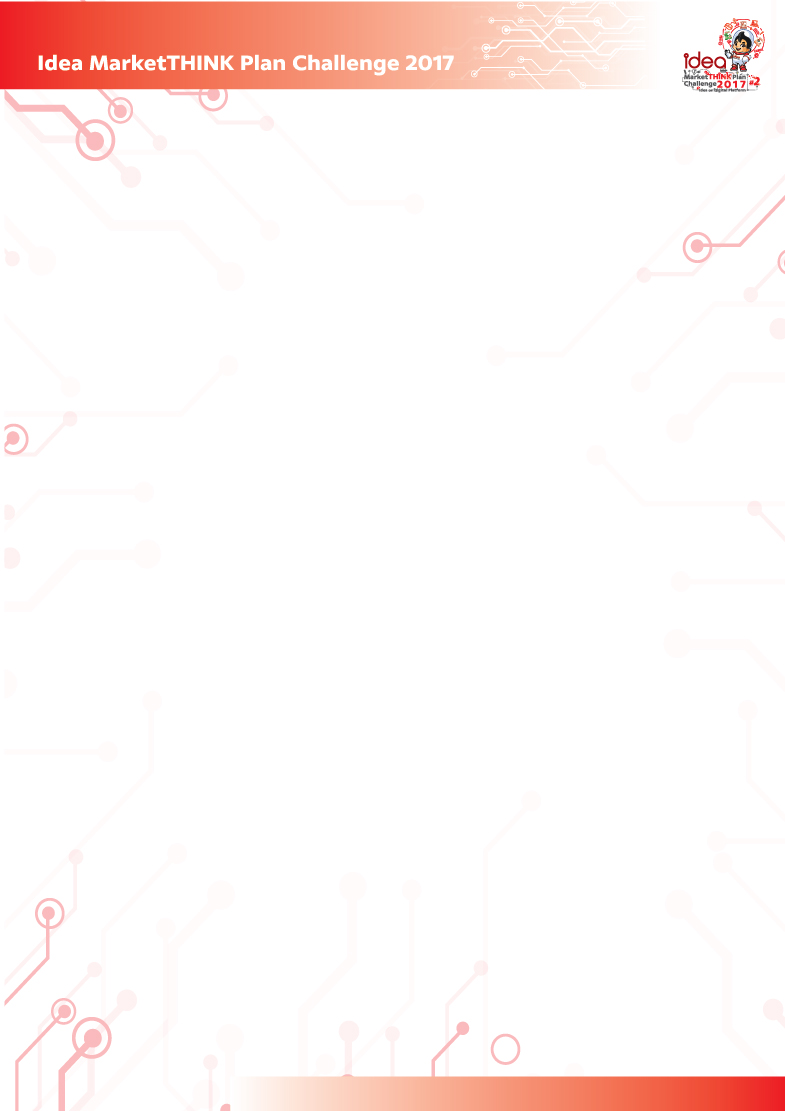 